Любимова Светлана Кирилловна МБ НОУ "Гимназия № 48"Учитель английского языкаУрок английского языка в 2 классепо УМК О.В.Афанасьевой, И.В.Михеевой  Rainbow English 2 на тему «Приемы оценивания учебных достижений учащихся на уроке английского языка»Тип урока: урок комплексного применения знаний и умений.Цель учителя: провести контроль сформированных навыков аудирования учащихся;формировать у учащихся коммуникативные умения в ведении диалога по теме «Знакомство» и построения монологической речи при описании себя и сказочных героев  на основе использования лексики по данной теме;выявить моменты, недостаточно изученные учащимися.Цель учащихся: научиться описывать себя и сказочных героев  на основе использования лексики по данной теме;провести взаимоконтроль сформированных навыков аудирования.Планируемые результаты:Предметные: уметь вести диалог по теме «Знакомство»;уметь употреблять изученные лексические единицы и грамматические явления;уметь понимать на слух краткие описания с опорой на картинки, в процессе прослушивания уметь заполнять  пропуски в тексте.Личностные: совершенствовать речевую культуру;  формировать умения контролировать процесс и результаты своей деятельности.Метапредметные: познавательные: выявлять известное и неизвестное; воспроизводить по памяти информацию, необходимую для решения учебной  задачи; коммуникативные: использовать в речи ЛЕ, обслуживающие ситуацию общения; пользоваться наглядными средствами предъявления языкового материала; строить речевые высказывания в соответствии с задачами коммуникации;  задавать вопросы и отвечать на них; сотрудничать со сверстниками и учителем; регулятивные: планировать, контролировать, оценивать учебные действия в соответствии с поставленной целью и условиями ее реализации.Ход урока:Приложение 1Оцени свой диалог.Я был вежливым собеседником.Я внимательно слушал собеседника.Я не делал ошибок.Приложение 2  Jane - C                     Eve - B                         Pete – A1)  boat2)  grandad3)  stone4) we5) be6) mum 1)  a)                                4)  б)2)  a)                                5)  а)3)  б)                                6)  б)Приложение 3Критерий оцениванияКоличество правильных ответов                Отметка14 - 15                                                                     «5»11 – 13                                                                    «4»6 – 10                                                                      «3»Менее 6                                                                 «2»Приложение 4Песня  How are you? | Emotions song for children | English Through Music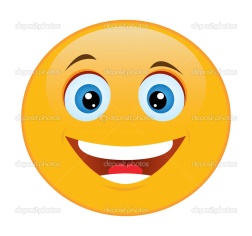 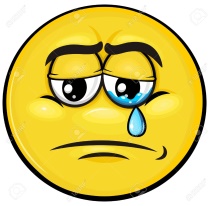 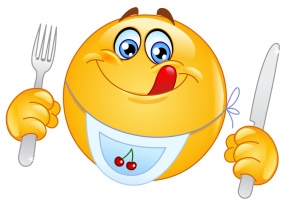 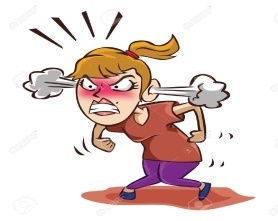 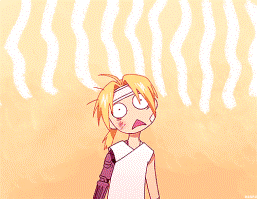       happy               sad                  hungry                   angry                    tiredПриложение 5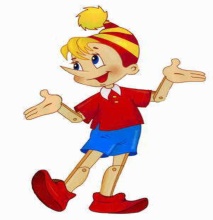 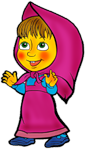 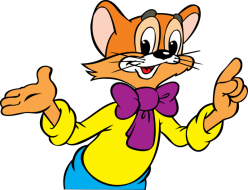 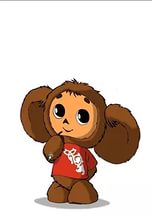 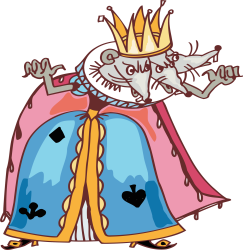 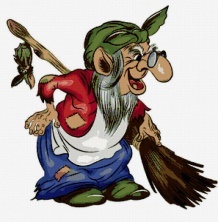 Приложение 6Таблица для самооцениванияКак бы ты оценил свой результат?□ Отлично! Я молодец!□ Очень хорошо.□ Достаточно хорошо.□ Следует заниматься больше.Какие задания оказались самыми сложными? Как ты думаешь, почему?A - аудированиеЧт – чтениеД – диалогМ - монологЛитератураУчебник О.В.Афанасьевой, И.В.Михеевой  Rainbow English 2Диагностические работы к учебнику О.В.Афанасьевой, И.В.Михеевой  Rainbow English 2 М.А.Пинская, И. М. Улановская.  Новые формы оценивания.              Просвещение, «Работаем по новым стандартам», (80 с.),2013 г.Д Д. Данилов «Технология оценивания образовательных достижений » (Образовательная система «Школа 2100»)   изд. «Баласс» 2011Песня  How are you? | Emotions song for children | English Through MusicЭтапы урокаУУДУУДУУДФорма работыЭтапы урокаПознавательн.Коммуникат.Регулятивн.Форма работыОрганизационный моментДиалог этикетного характера «Знакомство»:Hello, what’s your name?Nice to meet you.How are you?Where are you from?How old are you?See you (Bye. / Bye-bye.)Учащиеся проводят самоанализ участия в диалоге по схеме ( Приложение 1)Формирование навыков сотрудничестваОценка прогресса в усвоен. знанийПарнаяАктуализация знаний:Назовите данные звуки в транскрипции и приведите примеры слов с данными звуками: [æ] [ɑ:]   [ɑ:] [ɔ:] [e] [ʋ] [eɪ] [əʋ] [ɒ] 2. Чтение гласных букв Оо, Аа в   разных типах слогов: ex.4 p. 25 3.  Аудирование: ex. 1,2,3 p. 24-25. Выполните задания, обменяйтесь с одноклассником тетрадями, проверьте работы, сверяясь с ключами к данным заданиям, оцените работу своего одноклассника (Приложение 2, 3)Структурирова-ние знанийФормирование навыков сотрудничестваФормирование навыков сотрудничестваВнесение коррективовОценка прогресса в усвоен. знанийФронтальнаяПарнаяПарная       Физкультминутка(Приложение 4)Применение знаний и умений:Активизация навыков говорения: ех.8, 9 р.23(Приложение 5)Структурирование знанийФормирование коммуникативных навыков;навыков сотрудничестваИндивидуальнаяПарнаяРефлексия(Приложение 6)Оценка своей деятельностиДомашнее задание: ех.2-4 р.62-63 WBИтог урока.